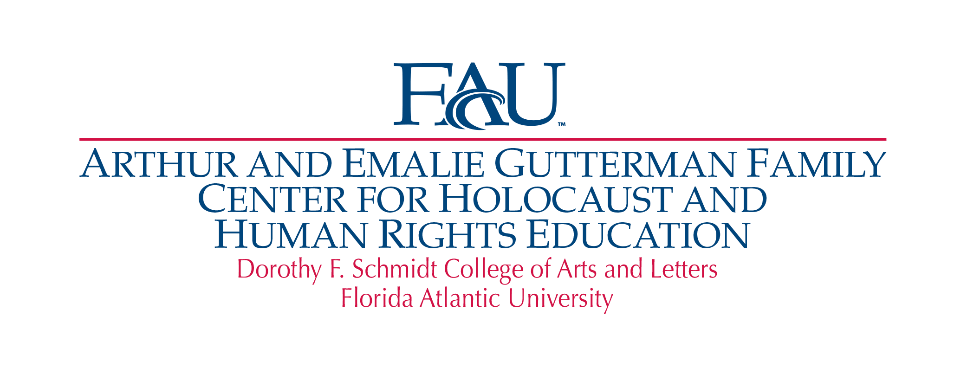 Summer Institute for Educators in Grades 5-12Resistance During the HolocaustTuesday, June 21st - Thursday, June 23, 20228:30 AM – 3:00 PM		              IN PERSON - FAU Boca Raton CampusApplication (please type)Name :   		Cell Phone:  	      School Email Address:  				 									Alternate Email Address: 	    School District:  	School Name:  	 		 Principal’s Name: 		Grade Level (s):  	 Subject(s) Taught:   	     Previous Holocaust Professional Development participation1. 	2.  		3.  	4.  	 What topics related to the Holocaust have you incorporated into your classroom instruction?	What are your expectations from the Summer Institute for Educators?How do you plan to implement your new knowledge into classroom instruction?Capacity is limited.-Email completed applications to Linda Medvin lmedvin@fau.edu  and cc to Ellen Sax esax@fau.edu before April 1st, 2022.  -Participants will be notified on or before April 15th, 2022. -Once accepted, participants will receive registration information and be required to pay the registration fee of $50.-The registration fee is refundable at the completion of the Summer Institute.-Accomodations are available nearby.  Please call for more information.  Ellen Sax 561-297-0849